EXERCÍCIO 5Nome:____________________________________________________	NºUSP:____________Considere o código em assembly abaixo que foi elaborado para um Cortex M4 da ARM. A execução do código inicia-se na linha 113 e o Stack Pointer (SP) é igual a 0x20000100.Linha:		Endereço:	Instrução: 113: 		0x000002F4		B	main 114: 		0x000002F8 	mod 	PUSH 	{LR} 115: 		0x000002FA 		UDIV 	R3, R0, R1 116: 		0x000002FE 		MUL 	R3, R3, R1 117: 		0x00000302 		SUB 	R0, R0, R3 118: 		0x00000306 		POP 	{PC}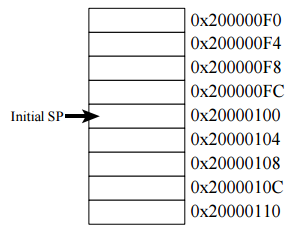  119: 		0x00000308 	fun 	PUSH 	{R4,LR} 120: 		0x0000030A 		MOV 	R4, #10 121: 		0x0000030E 	loop 	MOV 	R0, #16 122:		0x00000312 		MOV 	R1, R4 123: 		0x00000314 		BL 	mod 124:		0x00000318 		SUBS 	R4, R4, #1 125: 		0x0000031A 		BNE 	loop 126: 		0x0000031C 		POP 	{R4,PC} 127: 		0x0000031E 	main 	MOV 	R4, #5 128: 		0x00000322 		BL 	fun 129: 		0x00000326 	fim	 B 	fimQual é o valor de SP quando o código chega na linha 124 pela segunda vez? _______________Preencha a figura com os valores armazenadas na pilha (Stack) quando o código chega na linha 124 pela segunda vez.Em que memória as estão armazenadas as instruções? E os dados?